     РОССИЙСКАЯ ФЕДЕРАЦИЯ                                   АДМИНИСТРАЦИЯ    МУНИЦИПАЛЬНОГО  РАЙОНА             КЛЯВЛИНСКИЙ           Самарской области          ПОСТАНОВЛЕНИЕ 09.01.2024 г. №9                                 О внесении изменений в постановление администрации муниципального района Клявлинский Самарской области№655 от 28.11.2011 г. «Об утверждении  муниципальной программы «Снижение административных барьеров,повышение качества предоставления государственных и муниципальных услуг» на базе «Многофункционального центрапредоставления государственных и муниципальных услуг» муниципального района Клявлинский Самарской области" на 2012 - 2026 годы»   В соответствии с постановлением администрации муниципального района Клявлинский от 01.10.2013 г. №394 «Об утверждении порядка принятия решений о разработке, формирования и реализации, оценки эффективности муниципальных программ муниципального района Клявлинский», администрация муниципального района Клявлинский Самарской области ПОСТАНОВЛЯЕТ:Внести в постановление администрации муниципального района Клявлинский Самарской области № 655 от 28.11.2011 «Об утверждении  муниципальной программы «Снижение административных барьеров, повышение качества предоставления государственных и муниципальных услуг» на базе «Многофункционального центра предоставления государственных и муниципальных  услуг» муниципального района Клявлинский Самарской области" на 2012 - 2026 годы» (далее – постановление) следующие изменения:В названии постановления и далее по тексту слова «2012-2026» заменить на слова «2012-2027»;В паспорте муниципальной  программы «Снижение административных барьеров, повышение качества предоставления государственных и муниципальных услуг» на базе «Многофункционального центра предоставления государственных и муниципальных  услуг» муниципального района Клявлинский Самарской области"  на 2012 - 2026 годы» (далее – Программа) и далее по тексту Программы слова «2012-2026 годы» заменить на слова «2012-2027 годы»;В разделе паспорта «Объемы и источники финансирования программных мероприятий» второе предложение изложить в следующей редакции: «Объем финансирования мероприятий Программы составляет  350 348 121,53 рублей, в том числе:                   в 2012 году – 15 331 668,28 рублей;        в 2013 году – 16 984 813,53 рублей;         в 2014 году – 18 034 633,46 рублей;         в 2015 году – 19 194 756,94 рублей;        в 2016 году – 18 401 321,73 рублей;        в 2017 году – 19 940 359,12 рублей;        в 2018 году – 22 331 837,90 рублей;        в 2019 году – 22 503 356,35 рублей;        в 2020 году – 22 604 164,34 рублей;        в 2021 году – 24 925 270,64 рублей;        в 2022 году – 23 968 238,49 рублей;        в 2023 году – 28 038 154,75 рублей;        в 2024 году – 26 874 157,00 рублей;        в 2025 году – 23 738 463,00 рублей; в 2026 году – 23 738 463,00 рублей; в 2027 году – 23 738 463,00 рублей».П. 6 Программы изложить в следующей редакции:«Объем финансирования мероприятий Программы составляет  350 348 121,53 рублей, в том числе:                   в 2012 году – 15 331 668,28 рублей;        в 2013 году – 16 984 813,53 рублей;         в 2014 году – 18 034 633,46 рублей;         в 2015 году – 19 194 756,94 рублей;        в 2016 году – 18 401 321,73 рублей;        в 2017 году – 19 940 359,12 рублей;        в 2018 году – 22 331 837,90 рублей;        в 2019 году – 22 503 356,35 рублей;        в 2020 году – 22 604 164,34 рублей;        в 2021 году – 24 925 270,64 рублей;        в 2022 году – 23 968 238,49 рублей;        в 2023 году – 28 038 154,75 рублей;        в 2024 году – 26 874 157,00 рублей;        в 2025 году – 23 738 463,00 рублей;        в 2026 году – 23 738 463,00 рублей;        в 2027 году – 23 738 463,00 рублей.         В целях комплексного планирования решения поставленных задач в Программе приведена справочная информация о предполагаемом финансировании мероприятий в объеме  350 348 121,53 рублей, в том числе:                   в 2012 году – 15 331 668,28 рублей;        в 2013 году – 16 984 813,53 рублей;         в 2014 году – 18 034 633,46 рублей;         в 2015 году – 19 194 756,94 рублей;        в 2016 году – 18 401 321,73 рублей;        в 2017 году – 19 940 359,12 рублей;        в 2018 году – 22 331 837,90 рублей;        в 2019 году – 22 503 356,35 рублей;        в 2020 году – 22 604 164,34 рублей;        в 2021 году – 24 925 270,64 рублей;        в 2022 году – 23 968 238,49 рублей;        в 2023 году – 28 038 154,75 рублей;          в 2024 году – 26 874 157,00 рублей;        в 2025 году – 23 738 463,00 рублей;        в 2026 году – 23 738 463,00 рублей;        в 2027 году – 23 738 463,00 рублей».Приложение №1 Программы изложить в новой редакции согласно Приложения №1 к настоящему постановлению.Приложение №2 Программы изложить в новой редакции согласно Приложения №2 к настоящему постановлению.В Приложении № 3 Программы изложить в новой редакции согласно Приложения №3 к настоящему постановлению.Опубликовать настоящее постановление в газете «Вести муниципального района Клявлинский Самарской области» и разместить его на официальном сайте Администрации муниципального района Клявлинский в информационно-телекоммуникационной сети «Интернет».     Настоящее постановление вступает в силу со дня его официального опубликования и  распространяется на правоотношения, возникшие с 01.01.2024 года.     Контроль за выполнением настоящего постановления возложить на заместителя Главы района по экономике и финансам Буравова В.Н.Ибряева В.АПриложение №1к постановлению администрации муниципального района  Клявлинский от 09.01.2024г.  №9Приложение N 1к  муниципальной программе«Снижение административных барьеров,повышение качества предоставлениягосударственных и муниципальных услуг» на базе «Многофункционального центрапредоставления государственных и муниципальных услуг» муниципального района Клявлинский Самарской области" на 2012 - 2027 годы»ПЕРЕЧЕНЬМЕРОПРИЯТИЙ МУНИЦИПАЛЬНОЙ ПРОГРАММЫ «СНИЖЕНИЕАДМИНИСТРАТИВНЫХ БАРЬЕРОВ, ПОВЫШЕНИЕ КАЧЕСТВАПРЕДОСТАВЛЕНИЯ ГОСУДАРСТВЕННЫХ И МУНИЦИПАЛЬНЫХ УСЛУГ» НА БАЗЕ «МНОГОФУНКЦИОНАЛЬНОГО ЦЕНТРА ПРЕДОСТАВЛЕНИЯГОСУДАРСТВЕННЫХ И МУНИЦИПАЛЬНЫХ УСЛУГ» МУНИЦИПАЛЬНОГО РАЙОНА КЛЯВЛИНСКИЙСАМАРСКОЙ ОБЛАСТИ" НА 2012 – 2027 ГОДЫ»Приложение №3 к постановлению Администрации муниципального района  Клявлинский от 09.01.2024г. №9Приложение N 3к муниципальной программе«Снижение административных барьеров,повышение качествапредоставления государственных имуниципальных услуг» на базе«Многофункционального центра предоставлениягосударственных и муниципальных услуг»                                                                                                                                                                                      муниципального района Клявлинский Самарской областина 2012 - 2027 годы»ПРЕДПОЛАГАЕМОЕ ФИНАНСИРОВАНИЕ МЕРОПРИЯТИЙЗА СЧЕТ СРЕДСТВ МЕСТНОГО БЮДЖЕТА, НАПРАВЛЯЕМЫХ НА РЕШЕНИЕПРОБЛЕМ, ОПРЕДЕЛЕННЫХ МУНИЦИПАЛЬНОЙ ПРОГРАММОЙ «СНИЖЕНИЕАДМИНИСТРАТИВНЫХ БАРЬЕРОВ, ПОВЫШЕНИЕ КАЧЕСТВАПРЕДОСТАВЛЕНИЯ ГОСУДАРСТВЕННЫХ И МУНИЦИПАЛЬНЫХ УСЛУГ»НА БАЗЕ «МНОГОФУНКЦИОНАЛЬНОГО ЦЕНТРАПРЕДОСТАВЛЕНИЯ ГОСУДАРСТВЕННЫХ И МУНИЦИПАЛЬНЫХ УСЛУГ» МУНИЦИПАЛЬНОГО РАЙОНА КЛЯВЛИНСКИЙ САМАРСКОЙ ОБЛАСТИНА 2012 – 2027 ГОДЫ»      Глава муниципального      района Клявлинский            П.Н. Климашов№ п/пНаименование мероприятияСрок исполненияПланируемый объем финансирования по годам,  рублейПланируемый объем финансирования по годам,  рублейПланируемый объем финансирования по годам,  рублейПланируемый объем финансирования по годам,  рублейПланируемый объем финансирования по годам,  рублейПланируемый объем финансирования по годам,  рублейПланируемый объем финансирования по годам,  рублейПланируемый объем финансирования по годам,  рублейПланируемый объем финансирования по годам,  рублейПланируемый объем финансирования по годам,  рублейПланируемый объем финансирования по годам,  рублейПланируемый объем финансирования по годам,  рублейПланируемый объем финансирования по годам,  рублейПланируемый объем финансирования по годам,  рублейПланируемый объем финансирования по годам,  рублейПланируемый объем финансирования по годам,  рублейПланируемый объем финансирования по годам,  рублейГлавный распорядитель средств местного бюджетаИсполнитель мероприятия№ п/пНаименование мероприятияСрок исполнения2012201320142015201620172018201920202021202220232024202520262027ВсегоГлавный распорядитель средств местного бюджетаИсполнитель мероприятияЦЕЛЬ. Повышение качества предоставления государственных и муниципальных услуг на базе МФЦЦЕЛЬ. Повышение качества предоставления государственных и муниципальных услуг на базе МФЦЦЕЛЬ. Повышение качества предоставления государственных и муниципальных услуг на базе МФЦЦЕЛЬ. Повышение качества предоставления государственных и муниципальных услуг на базе МФЦЦЕЛЬ. Повышение качества предоставления государственных и муниципальных услуг на базе МФЦЦЕЛЬ. Повышение качества предоставления государственных и муниципальных услуг на базе МФЦЦЕЛЬ. Повышение качества предоставления государственных и муниципальных услуг на базе МФЦЦЕЛЬ. Повышение качества предоставления государственных и муниципальных услуг на базе МФЦЦЕЛЬ. Повышение качества предоставления государственных и муниципальных услуг на базе МФЦЦЕЛЬ. Повышение качества предоставления государственных и муниципальных услуг на базе МФЦЦЕЛЬ. Повышение качества предоставления государственных и муниципальных услуг на базе МФЦЦЕЛЬ. Повышение качества предоставления государственных и муниципальных услуг на базе МФЦЦЕЛЬ. Повышение качества предоставления государственных и муниципальных услуг на базе МФЦЦЕЛЬ. Повышение качества предоставления государственных и муниципальных услуг на базе МФЦЦЕЛЬ. Повышение качества предоставления государственных и муниципальных услуг на базе МФЦЦЕЛЬ. Повышение качества предоставления государственных и муниципальных услуг на базе МФЦЦЕЛЬ. Повышение качества предоставления государственных и муниципальных услуг на базе МФЦЦЕЛЬ. Повышение качества предоставления государственных и муниципальных услуг на базе МФЦЦЕЛЬ. Повышение качества предоставления государственных и муниципальных услуг на базе МФЦЦЕЛЬ. Повышение качества предоставления государственных и муниципальных услуг на базе МФЦЦЕЛЬ. Повышение качества предоставления государственных и муниципальных услуг на базе МФЦЦЕЛЬ. Повышение качества предоставления государственных и муниципальных услуг на базе МФЦЗадача 1 . Совершенствование разрешительной и контрольно-надзорной деятельности путем оказания следующего содействияЗадача 1 . Совершенствование разрешительной и контрольно-надзорной деятельности путем оказания следующего содействияЗадача 1 . Совершенствование разрешительной и контрольно-надзорной деятельности путем оказания следующего содействияЗадача 1 . Совершенствование разрешительной и контрольно-надзорной деятельности путем оказания следующего содействияЗадача 1 . Совершенствование разрешительной и контрольно-надзорной деятельности путем оказания следующего содействияЗадача 1 . Совершенствование разрешительной и контрольно-надзорной деятельности путем оказания следующего содействияЗадача 1 . Совершенствование разрешительной и контрольно-надзорной деятельности путем оказания следующего содействияЗадача 1 . Совершенствование разрешительной и контрольно-надзорной деятельности путем оказания следующего содействияЗадача 1 . Совершенствование разрешительной и контрольно-надзорной деятельности путем оказания следующего содействияЗадача 1 . Совершенствование разрешительной и контрольно-надзорной деятельности путем оказания следующего содействияЗадача 1 . Совершенствование разрешительной и контрольно-надзорной деятельности путем оказания следующего содействияЗадача 1 . Совершенствование разрешительной и контрольно-надзорной деятельности путем оказания следующего содействияЗадача 1 . Совершенствование разрешительной и контрольно-надзорной деятельности путем оказания следующего содействияЗадача 1 . Совершенствование разрешительной и контрольно-надзорной деятельности путем оказания следующего содействияЗадача 1 . Совершенствование разрешительной и контрольно-надзорной деятельности путем оказания следующего содействияЗадача 1 . Совершенствование разрешительной и контрольно-надзорной деятельности путем оказания следующего содействияЗадача 1 . Совершенствование разрешительной и контрольно-надзорной деятельности путем оказания следующего содействияЗадача 1 . Совершенствование разрешительной и контрольно-надзорной деятельности путем оказания следующего содействияЗадача 1 . Совершенствование разрешительной и контрольно-надзорной деятельности путем оказания следующего содействияЗадача 1 . Совершенствование разрешительной и контрольно-надзорной деятельности путем оказания следующего содействияЗадача 1 . Совершенствование разрешительной и контрольно-надзорной деятельности путем оказания следующего содействияЗадача 1 . Совершенствование разрешительной и контрольно-надзорной деятельности путем оказания следующего содействия1.1Оказание содействия в предоставление в аренду земельных участков, государственная собственность на которые не разграничена на территории муниципального района  Клявлинский.В течение 2012-2027г. 1 385 094,00       541 141,09       639 654,48       676 124,87       736 778,20                      -                        -                        -                        -                        -                        -                        -                        -                        -                        -                        -           3 978 792,64   Администрация муниципального района Клявлинский Самарской областиМФЦ1.2Оказание содействия в предоставление в собственность земельных участков, государственная собственность на которые не разграничена на территории      муниципального района  Клявлинский.В течение 2012-2027г. 1 385 094,00       541 139,00       639 654,49       676 124,87       736 778,20                      -                        -                        -                        -                        -                        -                        -                        -                        -                        -                        -           3 978 790,56   Администрация муниципального района Клявлинский Самарской областиМФЦ1.3Оказание содействия предоставление сведений об объектах недвижимого имущества, содержащихся в реестре имущества муниципального района КлявлинскийВ течение 2012-2027г.. 2 412 018,62       541 139,00       639 654,49       676 124,87       736 778,20                      -                        -                        -                        -                        -                        -                        -                        -                        -                        -                        -           5 005 715,18   Администрация муниципального района Клявлинский Самарской областиМФЦ1.4Оказание содействия в предоставление имущества  муниципального района Клявлинский в арендуВ течение 2012-2027г. 1 508 576,21       541 139,00       639 654,49       676 124,86       736 777,98                      -                        -                        -                        -                        -                        -                        -                        -                        -                        -                        -           4 102 272,54   Администрация муниципального района Клявлинский Самарской областиМФЦ1.5Осуществление технического надзора за строительством.В течение 2012-2027г. 3 358 749,55    2 239 963,18    2 608 664,73    3 006 475,58    2 773 996,38    2 946 718,31    5 123 295,20    4 810 144,44    4 393 996,53    4 935 507,66    6 084 034,24    7 641 285,05    6 869 604,95    6 478 359,42    6 478 359,42    6 478 359,42       76 227 514,06   Администрация муниципального района Клявлинский Самарской областиМФЦ1.6Оказание содействия в информационно-консультационной помощи в сфере АПКВ течение 2012-2027г. 3 135 446,66    1 266 200,00       921 279,00       948 454,00    1 092 259,00    1 442 488,14    1 854 481,94    1 691 766,00    2 104 448,00    2 336 534,00    2 613 925,70    2 601 407,05    2 338 695,47    2 205 499,43    2 205 499,43    2 205 499,43       30 963 883,25   Администрация муниципального района Клявлинский Самарской областиМФЦ1.7Осуществление содействия в осуществлении технической  программной  поддержки пользователей, консультировании пользователей по вопросам работы локальной сети и программ, составлении инструкции по работе с программным обеспечением и доведения их до сведения пользователейВ течение 2012-2027г.    429 238,94    1 887 038,53    2 688 326,34    2 489 296,00    2 640 248,00    2 913 146,22    2 746 309,00    3 402 703,75    3 265 172,10    3 562 019,00    3 627 335,70    3 683 469,83    3 311 482,61    3 122 883,30    3 122 883,30    3 122 883,30       46 014 435,92   Администрация муниципального района Клявлинский Самарской областиМФЦ1.8Предоставление автомобильного транспорта для решения вопросов местного значенияВ течение 2012-2027г.                   -      6 994 472,75    6 054 984,40    6 908 572,62    5 765 448,27    9 393 946,65    8 591 074,16    9 143 867,55    9 473 130,24    9 904 208,63    7 367 659,60    9 350 794,96    8 898 862,72    6 734 672,00    6 734 672,00    6 734 672,00     118 051 038,55   Администрация муниципального района Клявлинский Самарской областиМФЦ1.9Осуществление содействия в организации и осуществления мероприятий по гражданской обороне, защите населения и территории муниципального района Клявлинский от чрезвычайных ситуаций природного и техногенного характера.В течение 2012-2027г.    946 469,74    1 168 879,28    1 350 580,53    1 293 010,01    1 292 429,50    1 138 782,00    1 282 178,00    1 206 521,10    1 491 305,25    1 634 572,00    1 765 652,00    2 092 318,01    2 616 495,00    2 462 754,00    2 462 754,00    2 462 754,00       26 667 454,42   Администрация муниципального района Клявлинский Самарской областиМФЦ1.10Оказание услуг для муниципальных нужд (содействие в разработке уставов)В течение 2012-2027г.                   -                        -         300 000,00       295 000,00                      -                        -                        -                        -                        -                        -                        -                        -                        -                        -                        -                        -              595 000,00   Администрация муниципального района Клявлинский Самарской областиМФЦЗадача 2 Проведение комплексной оптимизации государственных и муниципальных услуг предоставляемых Многофункциональным центром предоставления государственных и муниципальных услуг.Задача 2 Проведение комплексной оптимизации государственных и муниципальных услуг предоставляемых Многофункциональным центром предоставления государственных и муниципальных услуг.Задача 2 Проведение комплексной оптимизации государственных и муниципальных услуг предоставляемых Многофункциональным центром предоставления государственных и муниципальных услуг.Задача 2 Проведение комплексной оптимизации государственных и муниципальных услуг предоставляемых Многофункциональным центром предоставления государственных и муниципальных услуг.Задача 2 Проведение комплексной оптимизации государственных и муниципальных услуг предоставляемых Многофункциональным центром предоставления государственных и муниципальных услуг.Задача 2 Проведение комплексной оптимизации государственных и муниципальных услуг предоставляемых Многофункциональным центром предоставления государственных и муниципальных услуг.Задача 2 Проведение комплексной оптимизации государственных и муниципальных услуг предоставляемых Многофункциональным центром предоставления государственных и муниципальных услуг.Задача 2 Проведение комплексной оптимизации государственных и муниципальных услуг предоставляемых Многофункциональным центром предоставления государственных и муниципальных услуг.Задача 2 Проведение комплексной оптимизации государственных и муниципальных услуг предоставляемых Многофункциональным центром предоставления государственных и муниципальных услуг.Задача 2 Проведение комплексной оптимизации государственных и муниципальных услуг предоставляемых Многофункциональным центром предоставления государственных и муниципальных услуг.Задача 2 Проведение комплексной оптимизации государственных и муниципальных услуг предоставляемых Многофункциональным центром предоставления государственных и муниципальных услуг.Задача 2 Проведение комплексной оптимизации государственных и муниципальных услуг предоставляемых Многофункциональным центром предоставления государственных и муниципальных услуг.Задача 2 Проведение комплексной оптимизации государственных и муниципальных услуг предоставляемых Многофункциональным центром предоставления государственных и муниципальных услуг.Задача 2 Проведение комплексной оптимизации государственных и муниципальных услуг предоставляемых Многофункциональным центром предоставления государственных и муниципальных услуг.Задача 2 Проведение комплексной оптимизации государственных и муниципальных услуг предоставляемых Многофункциональным центром предоставления государственных и муниципальных услуг.Задача 2 Проведение комплексной оптимизации государственных и муниципальных услуг предоставляемых Многофункциональным центром предоставления государственных и муниципальных услуг.Задача 2 Проведение комплексной оптимизации государственных и муниципальных услуг предоставляемых Многофункциональным центром предоставления государственных и муниципальных услуг.Задача 2 Проведение комплексной оптимизации государственных и муниципальных услуг предоставляемых Многофункциональным центром предоставления государственных и муниципальных услуг.Задача 2 Проведение комплексной оптимизации государственных и муниципальных услуг предоставляемых Многофункциональным центром предоставления государственных и муниципальных услуг.Задача 2 Проведение комплексной оптимизации государственных и муниципальных услуг предоставляемых Многофункциональным центром предоставления государственных и муниципальных услуг.Задача 2 Проведение комплексной оптимизации государственных и муниципальных услуг предоставляемых Многофункциональным центром предоставления государственных и муниципальных услуг.Задача 2 Проведение комплексной оптимизации государственных и муниципальных услуг предоставляемых Многофункциональным центром предоставления государственных и муниципальных услуг.2.1Принятие заявлений от граждан и юридических лиц на оказание государственных и муниципальных услугВ течение 2012-2027г.    238 162,00       252 740,34       310 436,10       309 889,80       377 965,60       421 055,56       546 899,92       449 670,70       375 222,44       455 425,86       501 926,25       533 775,97       567 803,25       546 858,97       546 858,97       546 858,97         6 981 550,70   Администрация муниципального района Клявлинский Самарской областиМФЦЗадача 3 Повышение степени удовлетворенности граждан и юридических лиц качеством и доступностью государственных и муниципальных услугЗадача 3 Повышение степени удовлетворенности граждан и юридических лиц качеством и доступностью государственных и муниципальных услугЗадача 3 Повышение степени удовлетворенности граждан и юридических лиц качеством и доступностью государственных и муниципальных услугЗадача 3 Повышение степени удовлетворенности граждан и юридических лиц качеством и доступностью государственных и муниципальных услугЗадача 3 Повышение степени удовлетворенности граждан и юридических лиц качеством и доступностью государственных и муниципальных услугЗадача 3 Повышение степени удовлетворенности граждан и юридических лиц качеством и доступностью государственных и муниципальных услугЗадача 3 Повышение степени удовлетворенности граждан и юридических лиц качеством и доступностью государственных и муниципальных услугЗадача 3 Повышение степени удовлетворенности граждан и юридических лиц качеством и доступностью государственных и муниципальных услугЗадача 3 Повышение степени удовлетворенности граждан и юридических лиц качеством и доступностью государственных и муниципальных услугЗадача 3 Повышение степени удовлетворенности граждан и юридических лиц качеством и доступностью государственных и муниципальных услугЗадача 3 Повышение степени удовлетворенности граждан и юридических лиц качеством и доступностью государственных и муниципальных услугЗадача 3 Повышение степени удовлетворенности граждан и юридических лиц качеством и доступностью государственных и муниципальных услугЗадача 3 Повышение степени удовлетворенности граждан и юридических лиц качеством и доступностью государственных и муниципальных услугЗадача 3 Повышение степени удовлетворенности граждан и юридических лиц качеством и доступностью государственных и муниципальных услугЗадача 3 Повышение степени удовлетворенности граждан и юридических лиц качеством и доступностью государственных и муниципальных услугЗадача 3 Повышение степени удовлетворенности граждан и юридических лиц качеством и доступностью государственных и муниципальных услугЗадача 3 Повышение степени удовлетворенности граждан и юридических лиц качеством и доступностью государственных и муниципальных услугЗадача 3 Повышение степени удовлетворенности граждан и юридических лиц качеством и доступностью государственных и муниципальных услугЗадача 3 Повышение степени удовлетворенности граждан и юридических лиц качеством и доступностью государственных и муниципальных услугЗадача 3 Повышение степени удовлетворенности граждан и юридических лиц качеством и доступностью государственных и муниципальных услугЗадача 3 Повышение степени удовлетворенности граждан и юридических лиц качеством и доступностью государственных и муниципальных услугЗадача 3 Повышение степени удовлетворенности граждан и юридических лиц качеством и доступностью государственных и муниципальных услуг3.1Принятие заявлений от граждан и юридических лиц  на оказание государственных и муниципальных услугВ течение 2012-2027г.    238 161,00       252 740,34       310 436,10       309 889,80       377 965,60       421 055,56       546 899,92       449 670,70       375 222,44       455 425,86       501 926,25       533 775,97       567 803,25       546 858,97       546 858,97       546 858,97         6 981 549,70   Администрация муниципального района Клявлинский Самарской областиМФЦ3.2Осуществление межведомственного взаимодействия со всеми органами власти и организациями по вопросам предоставления государственных и муниципальных услугВ течение 2012-2027г.      34 317,87       252 740,34       310 436,10       309 889,80       377 965,60       421 055,56       546 899,92       449 670,70       375 222,44       730 725,87       501 926,25       533 775,97       567 803,25       546 858,97       546 858,97       546 858,97         7 053 006,58   Администрация муниципального района Клявлинский Самарской областиМФЦ3.3Выдача документов по оказанным государственным и муниципальным услугамВ течение 2012-2027г.      22 177,69       252 740,34       310 436,10       309 889,80       377 965,60       421 055,56       546 899,92       449 670,70       375 222,44       455 425,86       501 926,25       533 775,97       567 803,25       546 858,97       546 858,97       546 858,97         6 765 566,39   Администрация муниципального района Клявлинский Самарской областиМФЦЗадача 4 Повышение доли регламентированных государственных и муниципальных услуг в общем количестве государственных и муниципальных услугЗадача 4 Повышение доли регламентированных государственных и муниципальных услуг в общем количестве государственных и муниципальных услугЗадача 4 Повышение доли регламентированных государственных и муниципальных услуг в общем количестве государственных и муниципальных услугЗадача 4 Повышение доли регламентированных государственных и муниципальных услуг в общем количестве государственных и муниципальных услугЗадача 4 Повышение доли регламентированных государственных и муниципальных услуг в общем количестве государственных и муниципальных услугЗадача 4 Повышение доли регламентированных государственных и муниципальных услуг в общем количестве государственных и муниципальных услугЗадача 4 Повышение доли регламентированных государственных и муниципальных услуг в общем количестве государственных и муниципальных услугЗадача 4 Повышение доли регламентированных государственных и муниципальных услуг в общем количестве государственных и муниципальных услугЗадача 4 Повышение доли регламентированных государственных и муниципальных услуг в общем количестве государственных и муниципальных услугЗадача 4 Повышение доли регламентированных государственных и муниципальных услуг в общем количестве государственных и муниципальных услугЗадача 4 Повышение доли регламентированных государственных и муниципальных услуг в общем количестве государственных и муниципальных услугЗадача 4 Повышение доли регламентированных государственных и муниципальных услуг в общем количестве государственных и муниципальных услугЗадача 4 Повышение доли регламентированных государственных и муниципальных услуг в общем количестве государственных и муниципальных услугЗадача 4 Повышение доли регламентированных государственных и муниципальных услуг в общем количестве государственных и муниципальных услугЗадача 4 Повышение доли регламентированных государственных и муниципальных услуг в общем количестве государственных и муниципальных услугЗадача 4 Повышение доли регламентированных государственных и муниципальных услуг в общем количестве государственных и муниципальных услугЗадача 4 Повышение доли регламентированных государственных и муниципальных услуг в общем количестве государственных и муниципальных услугЗадача 4 Повышение доли регламентированных государственных и муниципальных услуг в общем количестве государственных и муниципальных услугЗадача 4 Повышение доли регламентированных государственных и муниципальных услуг в общем количестве государственных и муниципальных услугЗадача 4 Повышение доли регламентированных государственных и муниципальных услуг в общем количестве государственных и муниципальных услугЗадача 4 Повышение доли регламентированных государственных и муниципальных услуг в общем количестве государственных и муниципальных услугЗадача 4 Повышение доли регламентированных государственных и муниципальных услуг в общем количестве государственных и муниципальных услуг4.1Регламентация государственных и муниципальных услуг.В течение 2012-2027г.    238 162,00       252 740,34       310 436,11       309 890,06       377 965,60       421 055,56       546 899,92       449 670,71       375 222,46       455 425,90       501 926,25       533 775,97       567 803,25       546 858,97       546 858,97       546 858,97         6 981 551,04   Администрация муниципального района Клявлинский Самарской областиМФЦЗадача 5 Развитие системы мониторинга качества предоставления государственных и муниципальных услуг оказываемых на базе МФЦ.Задача 5 Развитие системы мониторинга качества предоставления государственных и муниципальных услуг оказываемых на базе МФЦ.Задача 5 Развитие системы мониторинга качества предоставления государственных и муниципальных услуг оказываемых на базе МФЦ.Задача 5 Развитие системы мониторинга качества предоставления государственных и муниципальных услуг оказываемых на базе МФЦ.Задача 5 Развитие системы мониторинга качества предоставления государственных и муниципальных услуг оказываемых на базе МФЦ.Задача 5 Развитие системы мониторинга качества предоставления государственных и муниципальных услуг оказываемых на базе МФЦ.Задача 5 Развитие системы мониторинга качества предоставления государственных и муниципальных услуг оказываемых на базе МФЦ.Задача 5 Развитие системы мониторинга качества предоставления государственных и муниципальных услуг оказываемых на базе МФЦ.Задача 5 Развитие системы мониторинга качества предоставления государственных и муниципальных услуг оказываемых на базе МФЦ.Задача 5 Развитие системы мониторинга качества предоставления государственных и муниципальных услуг оказываемых на базе МФЦ.Задача 5 Развитие системы мониторинга качества предоставления государственных и муниципальных услуг оказываемых на базе МФЦ.Задача 5 Развитие системы мониторинга качества предоставления государственных и муниципальных услуг оказываемых на базе МФЦ.Задача 5 Развитие системы мониторинга качества предоставления государственных и муниципальных услуг оказываемых на базе МФЦ.Задача 5 Развитие системы мониторинга качества предоставления государственных и муниципальных услуг оказываемых на базе МФЦ.Задача 5 Развитие системы мониторинга качества предоставления государственных и муниципальных услуг оказываемых на базе МФЦ.Задача 5 Развитие системы мониторинга качества предоставления государственных и муниципальных услуг оказываемых на базе МФЦ.Задача 5 Развитие системы мониторинга качества предоставления государственных и муниципальных услуг оказываемых на базе МФЦ.Задача 5 Развитие системы мониторинга качества предоставления государственных и муниципальных услуг оказываемых на базе МФЦ.Задача 5 Развитие системы мониторинга качества предоставления государственных и муниципальных услуг оказываемых на базе МФЦ.Задача 5 Развитие системы мониторинга качества предоставления государственных и муниципальных услуг оказываемых на базе МФЦ.Задача 5 Развитие системы мониторинга качества предоставления государственных и муниципальных услуг оказываемых на базе МФЦ.Задача 5 Развитие системы мониторинга качества предоставления государственных и муниципальных услуг оказываемых на базе МФЦ.5.1Проведение мониторинга качества предоставления государственных и муниципальных услугВ течение 2012-2027г.                   -                        -                        -                        -                        -                        -                        -                        -                        -                        -                        -                        -                        -                        -                        -     -                       -     Администрация муниципального района Клявлинский Самарской областиМФЦ5.2Проведение исследования осведомленности получателей государственных и муниципальных услуг о возможности получения государственных и муниципальных услуг по принципу «одного окна» а также исследования удовлетворенности граждан качеством и доступностью предоставления государственных и муниципальных услуг по принципу «одного окна»В течение 2012-2027г.                   -                        -                        -                        -                        -                        -                        -                        -                        -                        -                        -                        -                        -                        -                        -                        -                            -     Администрация муниципального района Клявлинский Самарской областиМФЦПриложение №2Приложение №2Приложение №2Приложение №2Приложение №2Приложение №2Приложение №2Приложение №2Приложение №2Приложение №2Приложение №2Приложение №2Приложение №2Приложение №2Приложение №2Приложение №2Приложение №2Приложение №2Приложение №2к постановлению Администрациик постановлению Администрациик постановлению Администрациик постановлению Администрациик постановлению Администрациик постановлению Администрациик постановлению Администрациик постановлению Администрациик постановлению Администрациик постановлению Администрациик постановлению Администрациик постановлению Администрациик постановлению Администрациик постановлению Администрациик постановлению Администрациик постановлению Администрациик постановлению Администрациик постановлению Администрациик постановлению Администрации муниципального района  Клявлинский муниципального района  Клявлинский муниципального района  Клявлинский муниципального района  Клявлинский муниципального района  Клявлинский муниципального района  Клявлинский муниципального района  Клявлинский муниципального района  Клявлинский муниципального района  Клявлинский муниципального района  Клявлинский муниципального района  Клявлинский муниципального района  Клявлинский муниципального района  Клявлинский муниципального района  Клявлинский муниципального района  Клявлинский муниципального района  Клявлинский муниципального района  Клявлинский муниципального района  Клявлинский муниципального района  Клявлинскийот 09.01.2024г. №9от 09.01.2024г. №9от 09.01.2024г. №9от 09.01.2024г. №9от 09.01.2024г. №9от 09.01.2024г. №9от 09.01.2024г. №9от 09.01.2024г. №9от 09.01.2024г. №9от 09.01.2024г. №9от 09.01.2024г. №9от 09.01.2024г. №9от 09.01.2024г. №9от 09.01.2024г. №9от 09.01.2024г. №9от 09.01.2024г. №9от 09.01.2024г. №9от 09.01.2024г. №9от 09.01.2024г. №9Приложение N2Приложение N2Приложение N2Приложение N2Приложение N2Приложение N2Приложение N2Приложение N2Приложение N2Приложение N2Приложение N2Приложение N2Приложение N2Приложение N2Приложение N2Приложение N2Приложение N2Приложение N2Приложение N2к муниципальной   программек муниципальной   программек муниципальной   программек муниципальной   программек муниципальной   программек муниципальной   программек муниципальной   программек муниципальной   программек муниципальной   программек муниципальной   программек муниципальной   программек муниципальной   программек муниципальной   программек муниципальной   программек муниципальной   программек муниципальной   программек муниципальной   программек муниципальной   программек муниципальной   программе«Снижение административных барьеров,«Снижение административных барьеров,«Снижение административных барьеров,«Снижение административных барьеров,«Снижение административных барьеров,«Снижение административных барьеров,«Снижение административных барьеров,«Снижение административных барьеров,«Снижение административных барьеров,«Снижение административных барьеров,«Снижение административных барьеров,«Снижение административных барьеров,«Снижение административных барьеров,«Снижение административных барьеров,«Снижение административных барьеров,«Снижение административных барьеров,«Снижение административных барьеров,«Снижение административных барьеров,«Снижение административных барьеров,повышение качества предоставленияповышение качества предоставленияповышение качества предоставленияповышение качества предоставленияповышение качества предоставленияповышение качества предоставленияповышение качества предоставленияповышение качества предоставленияповышение качества предоставленияповышение качества предоставленияповышение качества предоставленияповышение качества предоставленияповышение качества предоставленияповышение качества предоставленияповышение качества предоставленияповышение качества предоставленияповышение качества предоставленияповышение качества предоставленияповышение качества предоставлениягосударственных и муниципальных услуг»государственных и муниципальных услуг»государственных и муниципальных услуг»государственных и муниципальных услуг»государственных и муниципальных услуг»государственных и муниципальных услуг»государственных и муниципальных услуг»государственных и муниципальных услуг»государственных и муниципальных услуг»государственных и муниципальных услуг»государственных и муниципальных услуг»государственных и муниципальных услуг»государственных и муниципальных услуг»государственных и муниципальных услуг»государственных и муниципальных услуг»государственных и муниципальных услуг»государственных и муниципальных услуг»государственных и муниципальных услуг»государственных и муниципальных услуг»на базе «Многофункционального центра предоставленияна базе «Многофункционального центра предоставленияна базе «Многофункционального центра предоставленияна базе «Многофункционального центра предоставленияна базе «Многофункционального центра предоставленияна базе «Многофункционального центра предоставленияна базе «Многофункционального центра предоставленияна базе «Многофункционального центра предоставленияна базе «Многофункционального центра предоставленияна базе «Многофункционального центра предоставленияна базе «Многофункционального центра предоставленияна базе «Многофункционального центра предоставленияна базе «Многофункционального центра предоставленияна базе «Многофункционального центра предоставленияна базе «Многофункционального центра предоставленияна базе «Многофункционального центра предоставленияна базе «Многофункционального центра предоставленияна базе «Многофункционального центра предоставленияна базе «Многофункционального центра предоставлениягосударственных и муниципальных услуг»государственных и муниципальных услуг»государственных и муниципальных услуг»государственных и муниципальных услуг»государственных и муниципальных услуг»государственных и муниципальных услуг»государственных и муниципальных услуг»государственных и муниципальных услуг»государственных и муниципальных услуг»государственных и муниципальных услуг»государственных и муниципальных услуг»государственных и муниципальных услуг»государственных и муниципальных услуг»государственных и муниципальных услуг»государственных и муниципальных услуг»государственных и муниципальных услуг»государственных и муниципальных услуг»государственных и муниципальных услуг»государственных и муниципальных услуг»муниципального района Клявлинский Самарской областимуниципального района Клявлинский Самарской областимуниципального района Клявлинский Самарской областимуниципального района Клявлинский Самарской областимуниципального района Клявлинский Самарской областимуниципального района Клявлинский Самарской областимуниципального района Клявлинский Самарской областимуниципального района Клявлинский Самарской областимуниципального района Клявлинский Самарской областимуниципального района Клявлинский Самарской областимуниципального района Клявлинский Самарской областимуниципального района Клявлинский Самарской областимуниципального района Клявлинский Самарской областимуниципального района Клявлинский Самарской областимуниципального района Клявлинский Самарской областимуниципального района Клявлинский Самарской областимуниципального района Клявлинский Самарской областимуниципального района Клявлинский Самарской областимуниципального района Клявлинский Самарской областина 2012 - 2027 годы»на 2012 - 2027 годы»на 2012 - 2027 годы»на 2012 - 2027 годы»на 2012 - 2027 годы»на 2012 - 2027 годы»на 2012 - 2027 годы»на 2012 - 2027 годы»на 2012 - 2027 годы»на 2012 - 2027 годы»на 2012 - 2027 годы»на 2012 - 2027 годы»на 2012 - 2027 годы»на 2012 - 2027 годы»на 2012 - 2027 годы»на 2012 - 2027 годы»на 2012 - 2027 годы»на 2012 - 2027 годы»на 2012 - 2027 годы»ЦЕЛЕВЫЕ ИНДИКАТОРЫ (ПОКАЗАТЕЛИ),ЦЕЛЕВЫЕ ИНДИКАТОРЫ (ПОКАЗАТЕЛИ),ЦЕЛЕВЫЕ ИНДИКАТОРЫ (ПОКАЗАТЕЛИ),ЦЕЛЕВЫЕ ИНДИКАТОРЫ (ПОКАЗАТЕЛИ),ЦЕЛЕВЫЕ ИНДИКАТОРЫ (ПОКАЗАТЕЛИ),ЦЕЛЕВЫЕ ИНДИКАТОРЫ (ПОКАЗАТЕЛИ),ЦЕЛЕВЫЕ ИНДИКАТОРЫ (ПОКАЗАТЕЛИ),ЦЕЛЕВЫЕ ИНДИКАТОРЫ (ПОКАЗАТЕЛИ),ЦЕЛЕВЫЕ ИНДИКАТОРЫ (ПОКАЗАТЕЛИ),ЦЕЛЕВЫЕ ИНДИКАТОРЫ (ПОКАЗАТЕЛИ),ЦЕЛЕВЫЕ ИНДИКАТОРЫ (ПОКАЗАТЕЛИ),ЦЕЛЕВЫЕ ИНДИКАТОРЫ (ПОКАЗАТЕЛИ),ЦЕЛЕВЫЕ ИНДИКАТОРЫ (ПОКАЗАТЕЛИ),ЦЕЛЕВЫЕ ИНДИКАТОРЫ (ПОКАЗАТЕЛИ),ЦЕЛЕВЫЕ ИНДИКАТОРЫ (ПОКАЗАТЕЛИ),ЦЕЛЕВЫЕ ИНДИКАТОРЫ (ПОКАЗАТЕЛИ),ЦЕЛЕВЫЕ ИНДИКАТОРЫ (ПОКАЗАТЕЛИ),ЦЕЛЕВЫЕ ИНДИКАТОРЫ (ПОКАЗАТЕЛИ),ЦЕЛЕВЫЕ ИНДИКАТОРЫ (ПОКАЗАТЕЛИ),ХАРАКТЕРИЗУЮЩИЕ ЕЖЕГОДНЫЙ ХОД И ИТОГИ РЕАЛИЗАЦИИХАРАКТЕРИЗУЮЩИЕ ЕЖЕГОДНЫЙ ХОД И ИТОГИ РЕАЛИЗАЦИИХАРАКТЕРИЗУЮЩИЕ ЕЖЕГОДНЫЙ ХОД И ИТОГИ РЕАЛИЗАЦИИХАРАКТЕРИЗУЮЩИЕ ЕЖЕГОДНЫЙ ХОД И ИТОГИ РЕАЛИЗАЦИИХАРАКТЕРИЗУЮЩИЕ ЕЖЕГОДНЫЙ ХОД И ИТОГИ РЕАЛИЗАЦИИХАРАКТЕРИЗУЮЩИЕ ЕЖЕГОДНЫЙ ХОД И ИТОГИ РЕАЛИЗАЦИИХАРАКТЕРИЗУЮЩИЕ ЕЖЕГОДНЫЙ ХОД И ИТОГИ РЕАЛИЗАЦИИХАРАКТЕРИЗУЮЩИЕ ЕЖЕГОДНЫЙ ХОД И ИТОГИ РЕАЛИЗАЦИИХАРАКТЕРИЗУЮЩИЕ ЕЖЕГОДНЫЙ ХОД И ИТОГИ РЕАЛИЗАЦИИХАРАКТЕРИЗУЮЩИЕ ЕЖЕГОДНЫЙ ХОД И ИТОГИ РЕАЛИЗАЦИИХАРАКТЕРИЗУЮЩИЕ ЕЖЕГОДНЫЙ ХОД И ИТОГИ РЕАЛИЗАЦИИХАРАКТЕРИЗУЮЩИЕ ЕЖЕГОДНЫЙ ХОД И ИТОГИ РЕАЛИЗАЦИИХАРАКТЕРИЗУЮЩИЕ ЕЖЕГОДНЫЙ ХОД И ИТОГИ РЕАЛИЗАЦИИХАРАКТЕРИЗУЮЩИЕ ЕЖЕГОДНЫЙ ХОД И ИТОГИ РЕАЛИЗАЦИИХАРАКТЕРИЗУЮЩИЕ ЕЖЕГОДНЫЙ ХОД И ИТОГИ РЕАЛИЗАЦИИХАРАКТЕРИЗУЮЩИЕ ЕЖЕГОДНЫЙ ХОД И ИТОГИ РЕАЛИЗАЦИИХАРАКТЕРИЗУЮЩИЕ ЕЖЕГОДНЫЙ ХОД И ИТОГИ РЕАЛИЗАЦИИХАРАКТЕРИЗУЮЩИЕ ЕЖЕГОДНЫЙ ХОД И ИТОГИ РЕАЛИЗАЦИИХАРАКТЕРИЗУЮЩИЕ ЕЖЕГОДНЫЙ ХОД И ИТОГИ РЕАЛИЗАЦИИМУНИЦИПАЛЬНОЙ  ПРОГРАММЫ «СНИЖЕНИЕ АДМИНИСТРАТИВНЫХМУНИЦИПАЛЬНОЙ  ПРОГРАММЫ «СНИЖЕНИЕ АДМИНИСТРАТИВНЫХМУНИЦИПАЛЬНОЙ  ПРОГРАММЫ «СНИЖЕНИЕ АДМИНИСТРАТИВНЫХМУНИЦИПАЛЬНОЙ  ПРОГРАММЫ «СНИЖЕНИЕ АДМИНИСТРАТИВНЫХМУНИЦИПАЛЬНОЙ  ПРОГРАММЫ «СНИЖЕНИЕ АДМИНИСТРАТИВНЫХМУНИЦИПАЛЬНОЙ  ПРОГРАММЫ «СНИЖЕНИЕ АДМИНИСТРАТИВНЫХМУНИЦИПАЛЬНОЙ  ПРОГРАММЫ «СНИЖЕНИЕ АДМИНИСТРАТИВНЫХМУНИЦИПАЛЬНОЙ  ПРОГРАММЫ «СНИЖЕНИЕ АДМИНИСТРАТИВНЫХМУНИЦИПАЛЬНОЙ  ПРОГРАММЫ «СНИЖЕНИЕ АДМИНИСТРАТИВНЫХМУНИЦИПАЛЬНОЙ  ПРОГРАММЫ «СНИЖЕНИЕ АДМИНИСТРАТИВНЫХМУНИЦИПАЛЬНОЙ  ПРОГРАММЫ «СНИЖЕНИЕ АДМИНИСТРАТИВНЫХМУНИЦИПАЛЬНОЙ  ПРОГРАММЫ «СНИЖЕНИЕ АДМИНИСТРАТИВНЫХМУНИЦИПАЛЬНОЙ  ПРОГРАММЫ «СНИЖЕНИЕ АДМИНИСТРАТИВНЫХМУНИЦИПАЛЬНОЙ  ПРОГРАММЫ «СНИЖЕНИЕ АДМИНИСТРАТИВНЫХМУНИЦИПАЛЬНОЙ  ПРОГРАММЫ «СНИЖЕНИЕ АДМИНИСТРАТИВНЫХМУНИЦИПАЛЬНОЙ  ПРОГРАММЫ «СНИЖЕНИЕ АДМИНИСТРАТИВНЫХМУНИЦИПАЛЬНОЙ  ПРОГРАММЫ «СНИЖЕНИЕ АДМИНИСТРАТИВНЫХМУНИЦИПАЛЬНОЙ  ПРОГРАММЫ «СНИЖЕНИЕ АДМИНИСТРАТИВНЫХМУНИЦИПАЛЬНОЙ  ПРОГРАММЫ «СНИЖЕНИЕ АДМИНИСТРАТИВНЫХБАРЬЕРОВ, ПОВЫШЕНИЕ КАЧЕСТВА ПРЕДОСТАВЛЕНИЯБАРЬЕРОВ, ПОВЫШЕНИЕ КАЧЕСТВА ПРЕДОСТАВЛЕНИЯБАРЬЕРОВ, ПОВЫШЕНИЕ КАЧЕСТВА ПРЕДОСТАВЛЕНИЯБАРЬЕРОВ, ПОВЫШЕНИЕ КАЧЕСТВА ПРЕДОСТАВЛЕНИЯБАРЬЕРОВ, ПОВЫШЕНИЕ КАЧЕСТВА ПРЕДОСТАВЛЕНИЯБАРЬЕРОВ, ПОВЫШЕНИЕ КАЧЕСТВА ПРЕДОСТАВЛЕНИЯБАРЬЕРОВ, ПОВЫШЕНИЕ КАЧЕСТВА ПРЕДОСТАВЛЕНИЯБАРЬЕРОВ, ПОВЫШЕНИЕ КАЧЕСТВА ПРЕДОСТАВЛЕНИЯБАРЬЕРОВ, ПОВЫШЕНИЕ КАЧЕСТВА ПРЕДОСТАВЛЕНИЯБАРЬЕРОВ, ПОВЫШЕНИЕ КАЧЕСТВА ПРЕДОСТАВЛЕНИЯБАРЬЕРОВ, ПОВЫШЕНИЕ КАЧЕСТВА ПРЕДОСТАВЛЕНИЯБАРЬЕРОВ, ПОВЫШЕНИЕ КАЧЕСТВА ПРЕДОСТАВЛЕНИЯБАРЬЕРОВ, ПОВЫШЕНИЕ КАЧЕСТВА ПРЕДОСТАВЛЕНИЯБАРЬЕРОВ, ПОВЫШЕНИЕ КАЧЕСТВА ПРЕДОСТАВЛЕНИЯБАРЬЕРОВ, ПОВЫШЕНИЕ КАЧЕСТВА ПРЕДОСТАВЛЕНИЯБАРЬЕРОВ, ПОВЫШЕНИЕ КАЧЕСТВА ПРЕДОСТАВЛЕНИЯБАРЬЕРОВ, ПОВЫШЕНИЕ КАЧЕСТВА ПРЕДОСТАВЛЕНИЯБАРЬЕРОВ, ПОВЫШЕНИЕ КАЧЕСТВА ПРЕДОСТАВЛЕНИЯБАРЬЕРОВ, ПОВЫШЕНИЕ КАЧЕСТВА ПРЕДОСТАВЛЕНИЯГОСУДАРСТВЕННЫХ И МУНИЦИПАЛЬНЫХ УСЛУГ» НА БАЗЕГОСУДАРСТВЕННЫХ И МУНИЦИПАЛЬНЫХ УСЛУГ» НА БАЗЕГОСУДАРСТВЕННЫХ И МУНИЦИПАЛЬНЫХ УСЛУГ» НА БАЗЕГОСУДАРСТВЕННЫХ И МУНИЦИПАЛЬНЫХ УСЛУГ» НА БАЗЕГОСУДАРСТВЕННЫХ И МУНИЦИПАЛЬНЫХ УСЛУГ» НА БАЗЕГОСУДАРСТВЕННЫХ И МУНИЦИПАЛЬНЫХ УСЛУГ» НА БАЗЕГОСУДАРСТВЕННЫХ И МУНИЦИПАЛЬНЫХ УСЛУГ» НА БАЗЕГОСУДАРСТВЕННЫХ И МУНИЦИПАЛЬНЫХ УСЛУГ» НА БАЗЕГОСУДАРСТВЕННЫХ И МУНИЦИПАЛЬНЫХ УСЛУГ» НА БАЗЕГОСУДАРСТВЕННЫХ И МУНИЦИПАЛЬНЫХ УСЛУГ» НА БАЗЕГОСУДАРСТВЕННЫХ И МУНИЦИПАЛЬНЫХ УСЛУГ» НА БАЗЕГОСУДАРСТВЕННЫХ И МУНИЦИПАЛЬНЫХ УСЛУГ» НА БАЗЕГОСУДАРСТВЕННЫХ И МУНИЦИПАЛЬНЫХ УСЛУГ» НА БАЗЕГОСУДАРСТВЕННЫХ И МУНИЦИПАЛЬНЫХ УСЛУГ» НА БАЗЕГОСУДАРСТВЕННЫХ И МУНИЦИПАЛЬНЫХ УСЛУГ» НА БАЗЕГОСУДАРСТВЕННЫХ И МУНИЦИПАЛЬНЫХ УСЛУГ» НА БАЗЕГОСУДАРСТВЕННЫХ И МУНИЦИПАЛЬНЫХ УСЛУГ» НА БАЗЕГОСУДАРСТВЕННЫХ И МУНИЦИПАЛЬНЫХ УСЛУГ» НА БАЗЕГОСУДАРСТВЕННЫХ И МУНИЦИПАЛЬНЫХ УСЛУГ» НА БАЗЕ«МНОГОФУНКЦИОНАЛЬНОГО ЦЕНТРА ПРЕДОСТАВЛЕНИЯ«МНОГОФУНКЦИОНАЛЬНОГО ЦЕНТРА ПРЕДОСТАВЛЕНИЯ«МНОГОФУНКЦИОНАЛЬНОГО ЦЕНТРА ПРЕДОСТАВЛЕНИЯ«МНОГОФУНКЦИОНАЛЬНОГО ЦЕНТРА ПРЕДОСТАВЛЕНИЯ«МНОГОФУНКЦИОНАЛЬНОГО ЦЕНТРА ПРЕДОСТАВЛЕНИЯ«МНОГОФУНКЦИОНАЛЬНОГО ЦЕНТРА ПРЕДОСТАВЛЕНИЯ«МНОГОФУНКЦИОНАЛЬНОГО ЦЕНТРА ПРЕДОСТАВЛЕНИЯ«МНОГОФУНКЦИОНАЛЬНОГО ЦЕНТРА ПРЕДОСТАВЛЕНИЯ«МНОГОФУНКЦИОНАЛЬНОГО ЦЕНТРА ПРЕДОСТАВЛЕНИЯ«МНОГОФУНКЦИОНАЛЬНОГО ЦЕНТРА ПРЕДОСТАВЛЕНИЯ«МНОГОФУНКЦИОНАЛЬНОГО ЦЕНТРА ПРЕДОСТАВЛЕНИЯ«МНОГОФУНКЦИОНАЛЬНОГО ЦЕНТРА ПРЕДОСТАВЛЕНИЯ«МНОГОФУНКЦИОНАЛЬНОГО ЦЕНТРА ПРЕДОСТАВЛЕНИЯ«МНОГОФУНКЦИОНАЛЬНОГО ЦЕНТРА ПРЕДОСТАВЛЕНИЯ«МНОГОФУНКЦИОНАЛЬНОГО ЦЕНТРА ПРЕДОСТАВЛЕНИЯ«МНОГОФУНКЦИОНАЛЬНОГО ЦЕНТРА ПРЕДОСТАВЛЕНИЯ«МНОГОФУНКЦИОНАЛЬНОГО ЦЕНТРА ПРЕДОСТАВЛЕНИЯ«МНОГОФУНКЦИОНАЛЬНОГО ЦЕНТРА ПРЕДОСТАВЛЕНИЯ«МНОГОФУНКЦИОНАЛЬНОГО ЦЕНТРА ПРЕДОСТАВЛЕНИЯГОСУДАРСТВЕННЫХ И МУНИЦИПАЛЬНЫХ УСЛУГ» МУНИЦИПАЛЬНОГО РАЙОНА КЛЯВЛИНСКИЙ САМАРСКОЙ ОБЛАСТИГОСУДАРСТВЕННЫХ И МУНИЦИПАЛЬНЫХ УСЛУГ» МУНИЦИПАЛЬНОГО РАЙОНА КЛЯВЛИНСКИЙ САМАРСКОЙ ОБЛАСТИГОСУДАРСТВЕННЫХ И МУНИЦИПАЛЬНЫХ УСЛУГ» МУНИЦИПАЛЬНОГО РАЙОНА КЛЯВЛИНСКИЙ САМАРСКОЙ ОБЛАСТИГОСУДАРСТВЕННЫХ И МУНИЦИПАЛЬНЫХ УСЛУГ» МУНИЦИПАЛЬНОГО РАЙОНА КЛЯВЛИНСКИЙ САМАРСКОЙ ОБЛАСТИГОСУДАРСТВЕННЫХ И МУНИЦИПАЛЬНЫХ УСЛУГ» МУНИЦИПАЛЬНОГО РАЙОНА КЛЯВЛИНСКИЙ САМАРСКОЙ ОБЛАСТИГОСУДАРСТВЕННЫХ И МУНИЦИПАЛЬНЫХ УСЛУГ» МУНИЦИПАЛЬНОГО РАЙОНА КЛЯВЛИНСКИЙ САМАРСКОЙ ОБЛАСТИГОСУДАРСТВЕННЫХ И МУНИЦИПАЛЬНЫХ УСЛУГ» МУНИЦИПАЛЬНОГО РАЙОНА КЛЯВЛИНСКИЙ САМАРСКОЙ ОБЛАСТИГОСУДАРСТВЕННЫХ И МУНИЦИПАЛЬНЫХ УСЛУГ» МУНИЦИПАЛЬНОГО РАЙОНА КЛЯВЛИНСКИЙ САМАРСКОЙ ОБЛАСТИГОСУДАРСТВЕННЫХ И МУНИЦИПАЛЬНЫХ УСЛУГ» МУНИЦИПАЛЬНОГО РАЙОНА КЛЯВЛИНСКИЙ САМАРСКОЙ ОБЛАСТИГОСУДАРСТВЕННЫХ И МУНИЦИПАЛЬНЫХ УСЛУГ» МУНИЦИПАЛЬНОГО РАЙОНА КЛЯВЛИНСКИЙ САМАРСКОЙ ОБЛАСТИГОСУДАРСТВЕННЫХ И МУНИЦИПАЛЬНЫХ УСЛУГ» МУНИЦИПАЛЬНОГО РАЙОНА КЛЯВЛИНСКИЙ САМАРСКОЙ ОБЛАСТИГОСУДАРСТВЕННЫХ И МУНИЦИПАЛЬНЫХ УСЛУГ» МУНИЦИПАЛЬНОГО РАЙОНА КЛЯВЛИНСКИЙ САМАРСКОЙ ОБЛАСТИГОСУДАРСТВЕННЫХ И МУНИЦИПАЛЬНЫХ УСЛУГ» МУНИЦИПАЛЬНОГО РАЙОНА КЛЯВЛИНСКИЙ САМАРСКОЙ ОБЛАСТИГОСУДАРСТВЕННЫХ И МУНИЦИПАЛЬНЫХ УСЛУГ» МУНИЦИПАЛЬНОГО РАЙОНА КЛЯВЛИНСКИЙ САМАРСКОЙ ОБЛАСТИГОСУДАРСТВЕННЫХ И МУНИЦИПАЛЬНЫХ УСЛУГ» МУНИЦИПАЛЬНОГО РАЙОНА КЛЯВЛИНСКИЙ САМАРСКОЙ ОБЛАСТИГОСУДАРСТВЕННЫХ И МУНИЦИПАЛЬНЫХ УСЛУГ» МУНИЦИПАЛЬНОГО РАЙОНА КЛЯВЛИНСКИЙ САМАРСКОЙ ОБЛАСТИГОСУДАРСТВЕННЫХ И МУНИЦИПАЛЬНЫХ УСЛУГ» МУНИЦИПАЛЬНОГО РАЙОНА КЛЯВЛИНСКИЙ САМАРСКОЙ ОБЛАСТИГОСУДАРСТВЕННЫХ И МУНИЦИПАЛЬНЫХ УСЛУГ» МУНИЦИПАЛЬНОГО РАЙОНА КЛЯВЛИНСКИЙ САМАРСКОЙ ОБЛАСТИГОСУДАРСТВЕННЫХ И МУНИЦИПАЛЬНЫХ УСЛУГ» МУНИЦИПАЛЬНОГО РАЙОНА КЛЯВЛИНСКИЙ САМАРСКОЙ ОБЛАСТИНА 2012 - 2027 ГОДЫ»НА 2012 - 2027 ГОДЫ»НА 2012 - 2027 ГОДЫ»НА 2012 - 2027 ГОДЫ»НА 2012 - 2027 ГОДЫ»НА 2012 - 2027 ГОДЫ»НА 2012 - 2027 ГОДЫ»НА 2012 - 2027 ГОДЫ»НА 2012 - 2027 ГОДЫ»НА 2012 - 2027 ГОДЫ»НА 2012 - 2027 ГОДЫ»НА 2012 - 2027 ГОДЫ»НА 2012 - 2027 ГОДЫ»НА 2012 - 2027 ГОДЫ»НА 2012 - 2027 ГОДЫ»НА 2012 - 2027 ГОДЫ»НА 2012 - 2027 ГОДЫ»НА 2012 - 2027 ГОДЫ»НА 2012 - 2027 ГОДЫ»N  п/п Наименование целевого индикатора   (показателя)Единица  измерения Значение целевого  индикатора (показателя) по годамЗначение целевого  индикатора (показателя) по годамЗначение целевого  индикатора (показателя) по годамЗначение целевого  индикатора (показателя) по годамЗначение целевого  индикатора (показателя) по годамЗначение целевого  индикатора (показателя) по годамЗначение целевого  индикатора (показателя) по годамЗначение целевого  индикатора (показателя) по годамЗначение целевого  индикатора (показателя) по годамЗначение целевого  индикатора (показателя) по годамЗначение целевого  индикатора (показателя) по годамЗначение целевого  индикатора (показателя) по годамЗначение целевого  индикатора (показателя) по годамЗначение целевого  индикатора (показателя) по годамЗначение целевого  индикатора (показателя) по годамЗначение целевого  индикатора (показателя) по годамN  п/п Наименование целевого индикатора   (показателя)Единица  измерения 2012201320142015201620172018201920202021202220232024202520262027Цель 1 .  Повышение качества предоставления государственных и муниципальных услуг.Цель 1 .  Повышение качества предоставления государственных и муниципальных услуг.Цель 1 .  Повышение качества предоставления государственных и муниципальных услуг.Цель 1 .  Повышение качества предоставления государственных и муниципальных услуг.Цель 1 .  Повышение качества предоставления государственных и муниципальных услуг.Цель 1 .  Повышение качества предоставления государственных и муниципальных услуг.Цель 1 .  Повышение качества предоставления государственных и муниципальных услуг.Цель 1 .  Повышение качества предоставления государственных и муниципальных услуг.Цель 1 .  Повышение качества предоставления государственных и муниципальных услуг.Цель 1 .  Повышение качества предоставления государственных и муниципальных услуг.Цель 1 .  Повышение качества предоставления государственных и муниципальных услуг.Цель 1 .  Повышение качества предоставления государственных и муниципальных услуг.Цель 1 .  Повышение качества предоставления государственных и муниципальных услуг.Цель 1 .  Повышение качества предоставления государственных и муниципальных услуг.Цель 1 .  Повышение качества предоставления государственных и муниципальных услуг.Цель 1 .  Повышение качества предоставления государственных и муниципальных услуг.Цель 1 .  Повышение качества предоставления государственных и муниципальных услуг.Цель 1 .  Повышение качества предоставления государственных и муниципальных услуг.Цель 1 .  Повышение качества предоставления государственных и муниципальных услуг.Задача 1. Совершенствование  разрешительной  и контрольно-надзорной   деятельности путем оказания следующего содействия в:Задача 1. Совершенствование  разрешительной  и контрольно-надзорной   деятельности путем оказания следующего содействия в:Задача 1. Совершенствование  разрешительной  и контрольно-надзорной   деятельности путем оказания следующего содействия в:Задача 1. Совершенствование  разрешительной  и контрольно-надзорной   деятельности путем оказания следующего содействия в:Задача 1. Совершенствование  разрешительной  и контрольно-надзорной   деятельности путем оказания следующего содействия в:Задача 1. Совершенствование  разрешительной  и контрольно-надзорной   деятельности путем оказания следующего содействия в:Задача 1. Совершенствование  разрешительной  и контрольно-надзорной   деятельности путем оказания следующего содействия в:Задача 1. Совершенствование  разрешительной  и контрольно-надзорной   деятельности путем оказания следующего содействия в:Задача 1. Совершенствование  разрешительной  и контрольно-надзорной   деятельности путем оказания следующего содействия в:Задача 1. Совершенствование  разрешительной  и контрольно-надзорной   деятельности путем оказания следующего содействия в:Задача 1. Совершенствование  разрешительной  и контрольно-надзорной   деятельности путем оказания следующего содействия в:Задача 1. Совершенствование  разрешительной  и контрольно-надзорной   деятельности путем оказания следующего содействия в:Задача 1. Совершенствование  разрешительной  и контрольно-надзорной   деятельности путем оказания следующего содействия в:Задача 1. Совершенствование  разрешительной  и контрольно-надзорной   деятельности путем оказания следующего содействия в:Задача 1. Совершенствование  разрешительной  и контрольно-надзорной   деятельности путем оказания следующего содействия в:Задача 1. Совершенствование  разрешительной  и контрольно-надзорной   деятельности путем оказания следующего содействия в:Задача 1. Совершенствование  разрешительной  и контрольно-надзорной   деятельности путем оказания следующего содействия в:Задача 1. Совершенствование  разрешительной  и контрольно-надзорной   деятельности путем оказания следующего содействия в:Задача 1. Совершенствование  разрешительной  и контрольно-надзорной   деятельности путем оказания следующего содействия в:1.1.Оказании содействия в предоставлении в аренду земельных участков, государственная собственность на которые не разграничена на территории муниципального района  Клявлинский Самарской области.единиц3232323232-----------1.2.Оказании содействия в предоставлении в собственность земельных участков, государственная собственность на которые не разграничена на территории      муниципального района  Клявлинский.единиц6767676767-----------1.3.Оказании содействия предоставление сведений об объектах недвижимого имущества, содержащихся в реестре имущества муниципального района Клявлинский.единиц4545454545-----------1.4.Оказании содействия в предоставлении имущества  муниципального района Клявлинский в аренду.единиц5757575757-----------1.5.Осуществлении технического надзора за строительством.единиц323237373737373737373737373737371.6.Степень удовлетворенности граждан и юридических лиц качеством строительных работ.%--1001001001001001001001001001001001001001001.7.Оказании содействия в информационно-консультационной помощи в сфере АПК.единиц1501501501501501501501501501501501501501501501501.8.Осуществлении содействия в осуществлении технической  программной  поддержки пользователей, консультировании пользователей по вопросам работы локальной сети и программ, составлении инструкции по работе с программным обеспечением и доведения их до сведения пользователей.единиц-901001001001001001001001001001001001001001001.9.Осуществлении содействия в организации и осуществления мероприятий по гражданской обороне, защите населения и территории муниципального района Клявлинский от чрезвычайных ситуаций природного и техногенного характера.%1001001001001001001001001001001001001001001001001.10.Обеспечении предоставления государственных и муниципальных услуг физическим и юридическим лицам путем организации информационного обмена между территориальными органами федеральных органов исполнительной власти по Самарской области, органами исполнительной власти Самарской области, органами местного самоуправления муниципального района Клявлинский Самарской области в режиме «одного окна».единиц1501501501501501501501501501501501501501501501501.11.Предоставлении автомобильного транспорта для решения вопросов местного значения.единиц7714141412121313131413131313131.12.Оказании услуг для муниципальных нужд (содействие в разработке уставов)единиц--12-------------Задача 2.  Проведение комплексной оптимизации государственных и муниципальных услуг предоставляемых Многофункциональным центром предоставления государственных и муниципальных услуг.Задача 2.  Проведение комплексной оптимизации государственных и муниципальных услуг предоставляемых Многофункциональным центром предоставления государственных и муниципальных услуг.Задача 2.  Проведение комплексной оптимизации государственных и муниципальных услуг предоставляемых Многофункциональным центром предоставления государственных и муниципальных услуг.Задача 2.  Проведение комплексной оптимизации государственных и муниципальных услуг предоставляемых Многофункциональным центром предоставления государственных и муниципальных услуг.Задача 2.  Проведение комплексной оптимизации государственных и муниципальных услуг предоставляемых Многофункциональным центром предоставления государственных и муниципальных услуг.Задача 2.  Проведение комплексной оптимизации государственных и муниципальных услуг предоставляемых Многофункциональным центром предоставления государственных и муниципальных услуг.Задача 2.  Проведение комплексной оптимизации государственных и муниципальных услуг предоставляемых Многофункциональным центром предоставления государственных и муниципальных услуг.Задача 2.  Проведение комплексной оптимизации государственных и муниципальных услуг предоставляемых Многофункциональным центром предоставления государственных и муниципальных услуг.Задача 2.  Проведение комплексной оптимизации государственных и муниципальных услуг предоставляемых Многофункциональным центром предоставления государственных и муниципальных услуг.Задача 2.  Проведение комплексной оптимизации государственных и муниципальных услуг предоставляемых Многофункциональным центром предоставления государственных и муниципальных услуг.Задача 2.  Проведение комплексной оптимизации государственных и муниципальных услуг предоставляемых Многофункциональным центром предоставления государственных и муниципальных услуг.Задача 2.  Проведение комплексной оптимизации государственных и муниципальных услуг предоставляемых Многофункциональным центром предоставления государственных и муниципальных услуг.Задача 2.  Проведение комплексной оптимизации государственных и муниципальных услуг предоставляемых Многофункциональным центром предоставления государственных и муниципальных услуг.Задача 2.  Проведение комплексной оптимизации государственных и муниципальных услуг предоставляемых Многофункциональным центром предоставления государственных и муниципальных услуг.Задача 2.  Проведение комплексной оптимизации государственных и муниципальных услуг предоставляемых Многофункциональным центром предоставления государственных и муниципальных услуг.Задача 2.  Проведение комплексной оптимизации государственных и муниципальных услуг предоставляемых Многофункциональным центром предоставления государственных и муниципальных услуг.Задача 2.  Проведение комплексной оптимизации государственных и муниципальных услуг предоставляемых Многофункциональным центром предоставления государственных и муниципальных услуг.Задача 2.  Проведение комплексной оптимизации государственных и муниципальных услуг предоставляемых Многофункциональным центром предоставления государственных и муниципальных услуг.Задача 2.  Проведение комплексной оптимизации государственных и муниципальных услуг предоставляемых Многофункциональным центром предоставления государственных и муниципальных услуг.2.1.Среднее количество обращений заявителей в МФЦ  необходимых для получения одной государственной услуги и муниципальной услуги.            единиц2211111111111112.1.Среднее количество обращений заявителей в МФЦ  необходимых для получения одной государственной услуги и муниципальной услуги.            единиц2211111111111112.2. Среднее время  ожидания  в  очереди  при обращении за получением:          минут2.2. государственной услуги                  минут211810101010101010101010101010102.2. муниципальной услуги                    минут231610101010101010101010101010102.3. Превышение   установленных   нормативных сроков  предоставления   государственной услуги.%50000000000000002.4.Превышение   установленных   нормативных%220000000000000002.4.сроков   предоставления    муниципальной%220000000000000002.4.услуги.%22000000000000000Задача 3 . Повышение степени удовлетворенности граждан и юридических лиц качеством и доступностью государственных и муниципальных услуг.Задача 3 . Повышение степени удовлетворенности граждан и юридических лиц качеством и доступностью государственных и муниципальных услуг.Задача 3 . Повышение степени удовлетворенности граждан и юридических лиц качеством и доступностью государственных и муниципальных услуг.Задача 3 . Повышение степени удовлетворенности граждан и юридических лиц качеством и доступностью государственных и муниципальных услуг.Задача 3 . Повышение степени удовлетворенности граждан и юридических лиц качеством и доступностью государственных и муниципальных услуг.Задача 3 . Повышение степени удовлетворенности граждан и юридических лиц качеством и доступностью государственных и муниципальных услуг.Задача 3 . Повышение степени удовлетворенности граждан и юридических лиц качеством и доступностью государственных и муниципальных услуг.Задача 3 . Повышение степени удовлетворенности граждан и юридических лиц качеством и доступностью государственных и муниципальных услуг.Задача 3 . Повышение степени удовлетворенности граждан и юридических лиц качеством и доступностью государственных и муниципальных услуг.Задача 3 . Повышение степени удовлетворенности граждан и юридических лиц качеством и доступностью государственных и муниципальных услуг.Задача 3 . Повышение степени удовлетворенности граждан и юридических лиц качеством и доступностью государственных и муниципальных услуг.Задача 3 . Повышение степени удовлетворенности граждан и юридических лиц качеством и доступностью государственных и муниципальных услуг.Задача 3 . Повышение степени удовлетворенности граждан и юридических лиц качеством и доступностью государственных и муниципальных услуг.Задача 3 . Повышение степени удовлетворенности граждан и юридических лиц качеством и доступностью государственных и муниципальных услуг.Задача 3 . Повышение степени удовлетворенности граждан и юридических лиц качеством и доступностью государственных и муниципальных услуг.Задача 3 . Повышение степени удовлетворенности граждан и юридических лиц качеством и доступностью государственных и муниципальных услуг.Задача 3 . Повышение степени удовлетворенности граждан и юридических лиц качеством и доступностью государственных и муниципальных услуг.Задача 3 . Повышение степени удовлетворенности граждан и юридических лиц качеством и доступностью государственных и муниципальных услуг.Задача 3 . Повышение степени удовлетворенности граждан и юридических лиц качеством и доступностью государственных и муниципальных услуг.3.1.Степень удовлетворенности граждан и юридических лиц качеством и доступностью государственных услуг.% от числа  опрошенных7695971001001001001001001001001001001001001003.1.Степень удовлетворенности граждан и юридических лиц качеством и доступностью государственных услуг.% от числа  опрошенных7695971001001001001001001001001001001001001003.2.Степень удовлетворенности граждан и юридических лиц качеством и доступностью муниципальных услуг.% от числа  опрошенных769597100100100100100100100100100100100100100Задача 4. Доля регламентированных  государственных услуг в общем количестве государственных и муниципальных услуг.                              Задача 4. Доля регламентированных  государственных услуг в общем количестве государственных и муниципальных услуг.                              Задача 4. Доля регламентированных  государственных услуг в общем количестве государственных и муниципальных услуг.                              Задача 4. Доля регламентированных  государственных услуг в общем количестве государственных и муниципальных услуг.                              Задача 4. Доля регламентированных  государственных услуг в общем количестве государственных и муниципальных услуг.                              Задача 4. Доля регламентированных  государственных услуг в общем количестве государственных и муниципальных услуг.                              Задача 4. Доля регламентированных  государственных услуг в общем количестве государственных и муниципальных услуг.                              Задача 4. Доля регламентированных  государственных услуг в общем количестве государственных и муниципальных услуг.                              Задача 4. Доля регламентированных  государственных услуг в общем количестве государственных и муниципальных услуг.                              Задача 4. Доля регламентированных  государственных услуг в общем количестве государственных и муниципальных услуг.                              Задача 4. Доля регламентированных  государственных услуг в общем количестве государственных и муниципальных услуг.                              Задача 4. Доля регламентированных  государственных услуг в общем количестве государственных и муниципальных услуг.                              Задача 4. Доля регламентированных  государственных услуг в общем количестве государственных и муниципальных услуг.                              Задача 4. Доля регламентированных  государственных услуг в общем количестве государственных и муниципальных услуг.                              Задача 4. Доля регламентированных  государственных услуг в общем количестве государственных и муниципальных услуг.                              Задача 4. Доля регламентированных  государственных услуг в общем количестве государственных и муниципальных услуг.                              Задача 4. Доля регламентированных  государственных услуг в общем количестве государственных и муниципальных услуг.                              Задача 4. Доля регламентированных  государственных услуг в общем количестве государственных и муниципальных услуг.                              Задача 4. Доля регламентированных  государственных услуг в общем количестве государственных и муниципальных услуг.                              4.1. Доля регламентированных  государственных услуг в общем количестве государственных услуг      %1001001001001001001001001001001001001001001001004.2. Доля  регламентированных   муниципальных услуг в общем  количестве  муниципальных услуг     %100100100100100100100100100100100100100100100100Задача 5. Доля государственных и муниципальных услуг,  по  которым регулярно проводится мониторинг качества их предоставления,  в  общем  количестве государственных и муниципальных  услуг.              Задача 5. Доля государственных и муниципальных услуг,  по  которым регулярно проводится мониторинг качества их предоставления,  в  общем  количестве государственных и муниципальных  услуг.              Задача 5. Доля государственных и муниципальных услуг,  по  которым регулярно проводится мониторинг качества их предоставления,  в  общем  количестве государственных и муниципальных  услуг.              Задача 5. Доля государственных и муниципальных услуг,  по  которым регулярно проводится мониторинг качества их предоставления,  в  общем  количестве государственных и муниципальных  услуг.              Задача 5. Доля государственных и муниципальных услуг,  по  которым регулярно проводится мониторинг качества их предоставления,  в  общем  количестве государственных и муниципальных  услуг.              Задача 5. Доля государственных и муниципальных услуг,  по  которым регулярно проводится мониторинг качества их предоставления,  в  общем  количестве государственных и муниципальных  услуг.              Задача 5. Доля государственных и муниципальных услуг,  по  которым регулярно проводится мониторинг качества их предоставления,  в  общем  количестве государственных и муниципальных  услуг.              Задача 5. Доля государственных и муниципальных услуг,  по  которым регулярно проводится мониторинг качества их предоставления,  в  общем  количестве государственных и муниципальных  услуг.              Задача 5. Доля государственных и муниципальных услуг,  по  которым регулярно проводится мониторинг качества их предоставления,  в  общем  количестве государственных и муниципальных  услуг.              Задача 5. Доля государственных и муниципальных услуг,  по  которым регулярно проводится мониторинг качества их предоставления,  в  общем  количестве государственных и муниципальных  услуг.              Задача 5. Доля государственных и муниципальных услуг,  по  которым регулярно проводится мониторинг качества их предоставления,  в  общем  количестве государственных и муниципальных  услуг.              Задача 5. Доля государственных и муниципальных услуг,  по  которым регулярно проводится мониторинг качества их предоставления,  в  общем  количестве государственных и муниципальных  услуг.              Задача 5. Доля государственных и муниципальных услуг,  по  которым регулярно проводится мониторинг качества их предоставления,  в  общем  количестве государственных и муниципальных  услуг.              Задача 5. Доля государственных и муниципальных услуг,  по  которым регулярно проводится мониторинг качества их предоставления,  в  общем  количестве государственных и муниципальных  услуг.              Задача 5. Доля государственных и муниципальных услуг,  по  которым регулярно проводится мониторинг качества их предоставления,  в  общем  количестве государственных и муниципальных  услуг.              Задача 5. Доля государственных и муниципальных услуг,  по  которым регулярно проводится мониторинг качества их предоставления,  в  общем  количестве государственных и муниципальных  услуг.              Задача 5. Доля государственных и муниципальных услуг,  по  которым регулярно проводится мониторинг качества их предоставления,  в  общем  количестве государственных и муниципальных  услуг.              Задача 5. Доля государственных и муниципальных услуг,  по  которым регулярно проводится мониторинг качества их предоставления,  в  общем  количестве государственных и муниципальных  услуг.              Задача 5. Доля государственных и муниципальных услуг,  по  которым регулярно проводится мониторинг качества их предоставления,  в  общем  количестве государственных и муниципальных  услуг.              5.1.Доля государственных и муниципальных услуг,  по  которым регулярно проводится мониторинг качества их предоставления,  в  общем  количестве государственных и муниципальных  услуг.              %5.1.Доля государственных и муниципальных услуг,  по  которым регулярно проводится мониторинг качества их предоставления,  в  общем  количестве государственных и муниципальных  услуг.              %5.1.государственной услуги                  %14,11515151515151515151515151515155.1.муниципальной услуги                    %60100100100100100100100100100100100100100100100NНаименование мероприятияСрок   исполненияПланируемый объем  финансирования  по годам, рублейПланируемый объем  финансирования  по годам, рублейПланируемый объем  финансирования  по годам, рублейПланируемый объем  финансирования  по годам, рублейПланируемый объем  финансирования  по годам, рублейПланируемый объем  финансирования  по годам, рублейПланируемый объем  финансирования  по годам, рублейПланируемый объем  финансирования  по годам, рублейПланируемый объем  финансирования  по годам, рублейПланируемый объем  финансирования  по годам, рублейПланируемый объем  финансирования  по годам, рублейПланируемый объем  финансирования  по годам, рублейПланируемый объем  финансирования  по годам, рублейПланируемый объем  финансирования  по годам, рублейПланируемый объем  финансирования  по годам, рублейПланируемый объем  финансирования  по годам, рублейПланируемый объем  финансирования  по годам, рублейИсполнитель   мероприятияп/пНаименование мероприятияСрок   исполнения2012201320142015201620172018201920202021202220232024202520262027ВсегоИсполнитель   мероприятия1Снижение административных барьеров при предоставлении государственных и муниципальных услуг.В течение 2012-2027г.14 560 687,7215 721 111,831 552 180,511 549 449,261 889 828,002 105 277,802 734 499,602 248 353,511 876 112,222 552 429,352 509 631,252 668 879,852 839 016,252 734 294,852 734 294,852 734 294,8563 010 341,70МФЦ2Оказание государственных и муниципальных услуг физическим и юридическим лицам по принципу одного окнаВ течение 2012-2027г.770 980,561 263 701,7016 482 452,9517 645 307,6816 511 493,7317 835 081,3219 597 338,3020 255 002,8420 728 052,1222 372 841,2921 458 607,2425 369 274,9024 035 140,7521 004 168,1521 004 168,1521 004 168,15287 337 779,83МФЦВсегоВсегоВсего15 331 668,2816 984 813,5318 034 633,4619 194 756,9418 401 321,7319 940 359,1222 331 837,9022 503 356,3522 604 164,3424 925 270,6423 968 238,4928 038 154,7526 874 157,0023 738 463,0023 738 463,0023 738 463,00350 348 121,53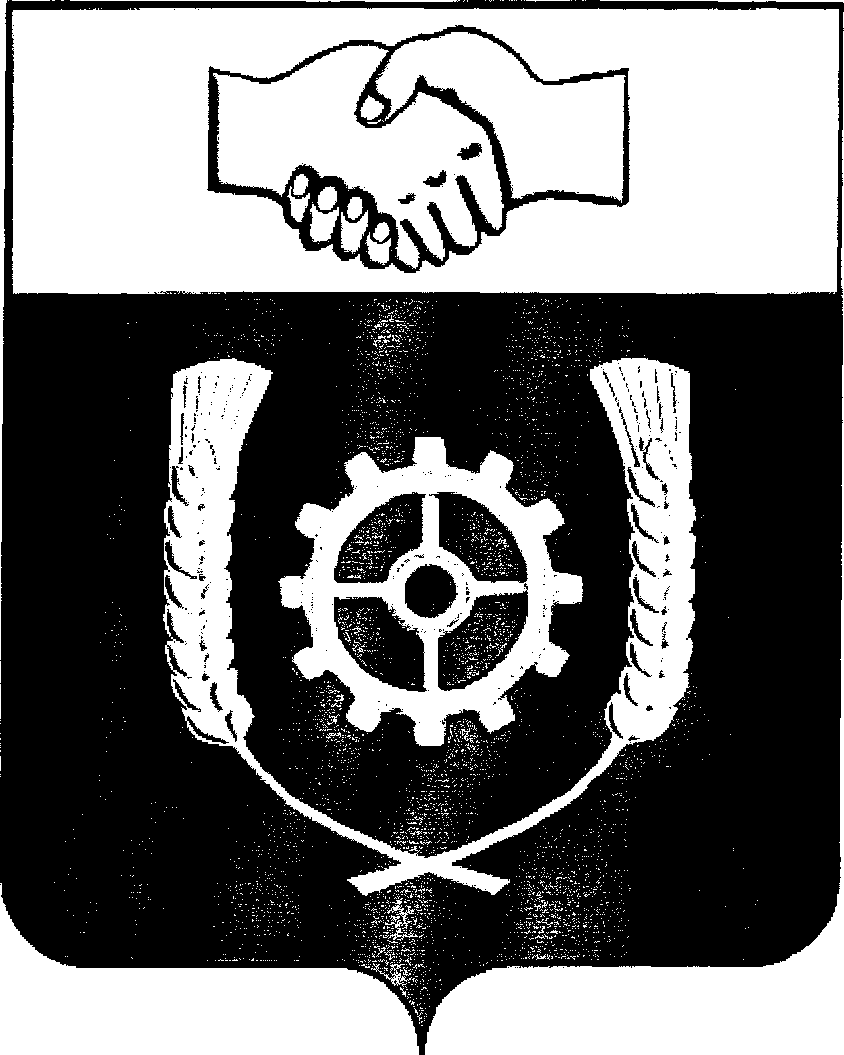 